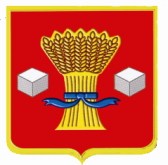 АдминистрацияСветлоярского муниципального района Волгоградской областиПОСТАНОВЛЕНИЕот  20.01.2022                    № 44Об утверждении состава Наблюдательного совета муниципального автономного дошкольного образовательного учреждения «Светлоярский детский сад № 5» Светлоярского муниципального района Волгоградской областиВ соответствии с Федеральным законом от 03.11.2006 № 174-ФЗ «Об автономных учреждениях», постановлением администрации Светлоярского муниципального района Волгоградской области от 12.12.2019 № 2543 «Об изменении типа муниципального казенного дошкольного образовательного учреждения Светлоярский детский сад № 5 «Березка» Светлоярского муниципального района Волгоградской области, руководствуясь Уставом Светлоярского муниципального района Волгоградской области,п о с т а н о в л я ю:Утвердить состав Наблюдательного совета муниципального автономного дошкольного образовательного учреждения «Светлоярский детский сад № 5» Светлоярского муниципального района Волгоградской области (далее по тексту – МАДОУ «Светлоярский д/с № 5»):  Лемешко Ирина Александровна – начальник отдела по управлению муниципальным имуществом и земельными ресурсами администрации Светлоярского муниципального района Волгоградской области; Красовская Татьяна Александровна – начальник расчетно-финансового отдела администрации Светлоярского муниципального района Волгоградской области;Шейграсова Елена Николаевна – музыкальный руководитель МАДОУ «Светлоярский д/с № 5»;Киселева Ирина Валентиновна – воспитатель МАДОУ «Светлоярский д/с № 5»;Тюнина Юлия Федоровна - представитель общественности;Ускова Екатерина Георгиевна – представитель общественности; Пешкова Галина Алексеевна - представитель общественности.	2. Признать утратившим силу постановление администрации Светлоярского муниципального района Волгоградской области от 10.03.2021  № 370 «Об утверждении состава Наблюдательного совета муниципального автономного дошкольного образовательного учреждения «Светлоярский детский сад № 5» Светлоярского муниципального района Волгоградской области».3. Отделу по муниципальной службе, общим и кадровым вопросам администрации Светлоярского муниципального района Волгоградской области (Иванова Н.В.) разместить настоящее постановление на официальном сайте Светлоярского муниципального района Волгоградской области.4. Настоящее постановление вступает в силу с момента его подписания.5. Контроль над исполнением настоящего постановления возложить на заместителя главы Светлоярского муниципального района Волгоградской области Ряскину Т.А.Глава муниципального района                                                            Т.В.Распутина